08.02.01 Строительство и эксплуатация зданий и сооруженийСроки обучения: 	- на базе основного общего образования: 3 года 10 месяцев;	- на базе среднего общего образования 2 года 10 месяцев.Квалификация: Техник.Область профессиональной деятельности выпускников:организация и проведение работ по проектированию, строительству, эксплуатации, ремонту и реконструкции зданий и сооружений.Объекты профессиональной деятельности:строительные объекты (гражданские, промышленные и сельскохозяйственные здания и сооружения);строительные материалы, изделия и конструкции;строительные машины и механизмы;нормативная и производственно-техническая документация;технологические процессы проектирования, строительства и эксплуатации зданий и сооружений и их конструктивные элементы;первичные трудовые коллективы.Техник готовится к следующим видам деятельности:участие в проектировании зданий и сооружений;выполнение технологических процессов при строительстве, эксплуатации и реконструкции строительных объектов;организация деятельности структурных подразделений при выполнении строительно-монтажных работ, эксплуатации и реконструкции зданий и сооружений;организация видов работ при эксплуатации и реконструкции строительных объектов;Техник должен знать:классификацию строительных материалов, их свойства, область применения, правила приемки и хранения;конструкции гражданских, промышленных и сельскохозяйственных зданий и основы их проектирования;основы расчета оснований сооружений;классификацию и физико-механические свойства грунтов;виды и назначение основных строительных машин, оборудования и механизированных инструментов.Техник должен уметь:выполнять расчеты и проектирование строительных конструкций;осуществлять подготовительные работы на строительной площадке, строительно-монтажные, ремонтные работы и работы по реконструкции строительных объектов;проводить мероприятия по оценке технического состояния конструкций и элементов зданий, по контролю качества выполняемых работ;планировать и обеспечивать контроль деятельности подчиняемых работников при строительстве и эксплуатации зданий и сооружений.Строительство и эксплуатация зданий и сооруженийСегодня невозможно себе представить город, поселок, село, которые бы не развивались, не строились, не модернизировались и не реконструировались. Поэтому профессия строителя всегда в уважении и почете.Строитель - профессия массовая и востребованная, ее представители пользуются стабильным спросом на рынке труда. Какими только эпитетами не награждают эту профессию! Она и самая мирная, и вечная, и суровая, и тяжелая, и древнейшая, и благородная, и созидательная. И все эти определения, без сомнения, подходят для этой удивительной профессии, которая появилась еще на заре цивилизации. 
Строитель — одна из древнейших профессий. Многие археологические памятники, благодаря которым мы узнаем о прошлом человечества — это древние строения. Благодаря тем, кто тесал и укладывал камни, возводил колонны, украшал и отделывал здания, мы знаем сегодня о людях и событиях той далекой поры.  Многие сооружения стоят до сих пор, хотя их возраст измеряется тысячелетиями. Секреты строительного ремесла накапливались веками, бережно хранились и передавались из поколения в поколение, от мастеров к ученикам.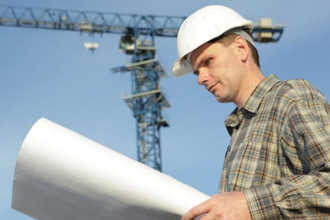 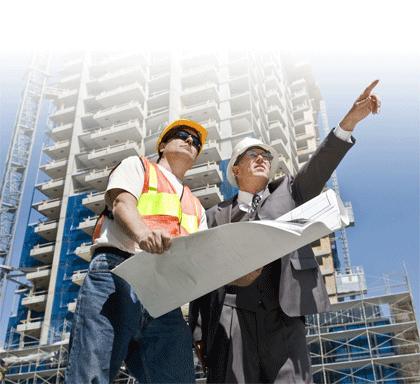 Когда мы слышим слово «строитель», представляем себе человека с каской на голове и с неизменным мастерком в руках. А ведь строителем является не только рабочий, который кладет кирпичи. Это и мастер на стройке, и прораб, и проектировщик, и сметчик, и инженер, и преподаватель строительного техникума, а также еще множество других специальностей, которые тоже являются строителями. 